Sketch Basic Eye ShapeFirst, sketch a really simple shape, it looks like a tree leaf, with one end having a little nodule and the other end being sharp. 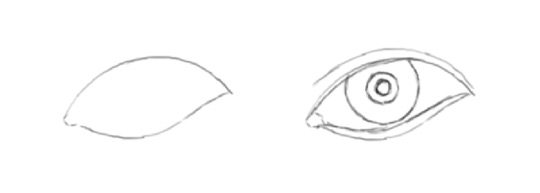 In step 2, start to draw the eye's creases with a line above upper eyelid and one below lower eyelid. Note the difference between the two crease-lines. To draw the iris, very lightly sketch three circles: the biggest one is the outline of iris; next one is for the dark area around eye pupil; and lastly, the smallest circle is for eye pupil itself.Eyes Details And ShadingFill the pupil circle with solid black color - make it the darkest black you can. Then put in some stroke lines expanding between the pupil and iris.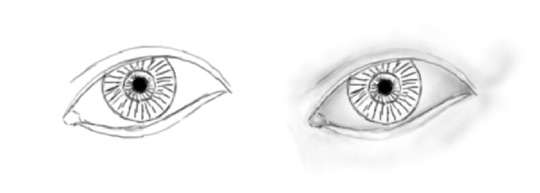 After you finish drawing eyes outlines, it's time to start shading to give it depth and spherical feel. The eyeball is darker closer to the eye-lids. 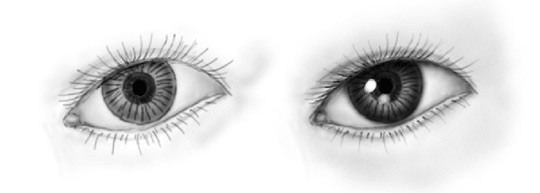 Start to draw eyelashes. Note how eyelashes on the top eye-lid are longer and more dense than eyelashes on the bottom eyelid. Give the eye a 3D feel by rubbing a circle or square to create a white shape that represents the reflected light.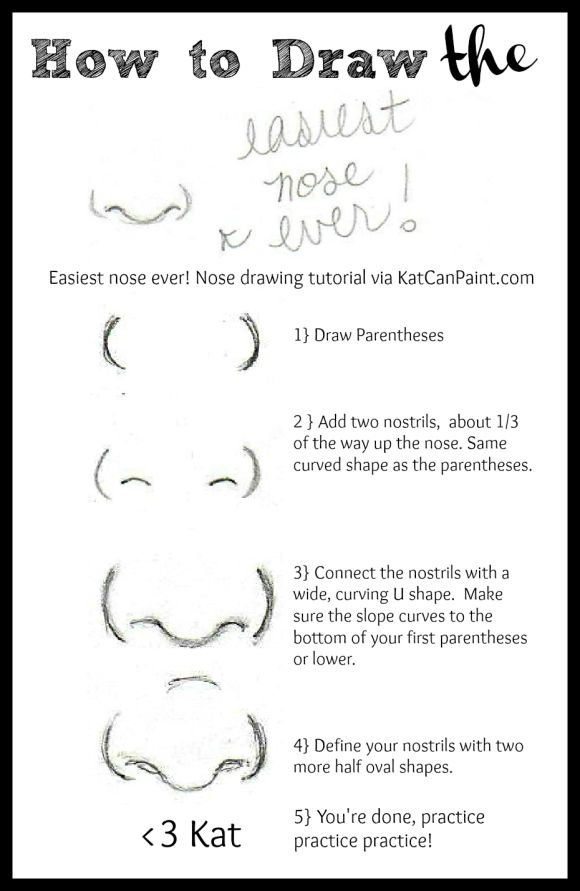 